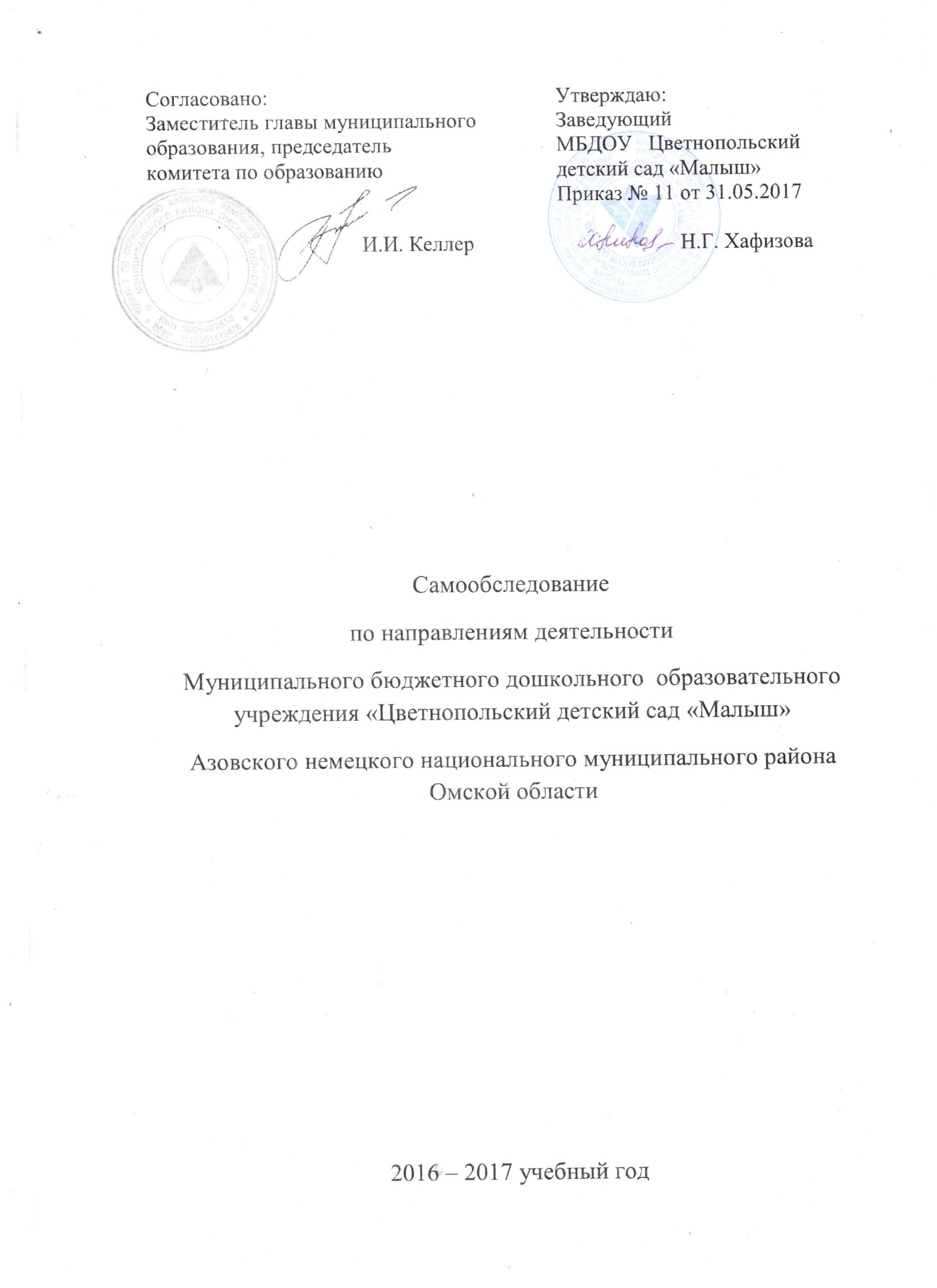 2. Право владения, использования материально-технической базы3. Структура образовательного учреждения и система его управления..4. Контингент воспитанников дошкольного образовательного учреждения.5. Результативность образовательной деятельности.6. Содержание образовательной деятельности.7. Методическая и научно-исследовательская деятельность.8. Кадровое обеспечение.Характеристика педагогического коллективаОбразовательный уровеньУровень квалификации           Стажевые показатели Возрастные показатели   Все педагоги проходят своевременно курсы повышения квалификации в БОУ ДПО «Институт развития образования Омской области».Педагоги детского сада постоянно повышают свой профессиональный уровень, проходят тематические курсы, посещают  методические объединения, знакомятся с опытом работы своих коллег и других дошкольных учреждений, делятся своим опытом работы. 9. Социально-бытовое обеспечение воспитанников, сотрудников10. Заключение     В отчёте отражены общие сведения об МБДОУ Цветнопольский детский сад «Малыш»,организационно- правовом обеспечении деятельности, структуре и системе управления, кадровом обеспечении, образовательной деятельности. Кадровый состав детского сада соответствует качественным и количественным квалификационным характеристикам. Образовательная деятельность реализуется с учётом лицензированных требований и условий осуществления данного вида деятельности. Качество оказанных  государственных услуг позволяет сделать вывод о результативности выполнения государственного задания. Образовательный процесс в ДОУ организован в соответствии с основными направлениями социально-экономического развития Российской Федерации, государственной политикой в сфере образования , ФГОС ДО, образовательной программой МБДОУ Цветнопольский детский сад «Малыш». Качество и продолжительность непосредственно образовательной деятельности устанавливаются в соответствии с санитарно-гигиеническими нормами и требованиями.Результаты самообследования позволяют констатировать, что материально- техническая база соответствует целям и задачам образовательной деятельности детского сада. В результате самообследования выявлено, что в целом деятельность детского сада в отчётный период проводилась системно с учётом анализа информации , полученной в результате предыдущего самообследования, и в соответствии с требованиями , установленными законодательством Российской Федерации. Анализ деятельности  за год выявил успешные показатели деятельности в МБДОУ Цветнопольский детский сад «Малыш»     - Учреждение функционирует в режиме развития. - Хороший уровень освоения детьми программы. - В МБДОУ сложился перспективный, творческий коллектив педагогов, имеющих потенциал к профессиональному развитию.   Критерии самообследованияРезультаты проведенного самообследования1.1. Наличие свидетельств:Свидетельства (о внесении записи в Единый государственный реестр юридических лиц; о постановке на учет в налоговом органе юридического лица)а) Свидетельство о внесении в Единый государственный реестр юридических лиц о юридическом лице, зарегистрированном до 01 июля 2002 года от 26.06.2002 г. серия 55 № 000564486б) Свидетельство о постановке на учет российской организации в налоговом органе по месту нахождения на территории Российской Федерации от 12.01.2001 г. серия55 № 0035460161.2. Наличие документов о создании образовательного учреждения. Наличие и реквизиты Устава образовательного учреждения (номер протокола общего собрания, дата утверждения, дата утверждения вышестоящими организациями или учредителями); соответствие Устава образовательного учреждения требованиям закона «Об образовании», рекомендательным письмам Минобразования РоссииУстав муниципального дошкольного образовательного учреждения (утвержден приказом Комитета по образованию   Азовского района № 155 от 21.12.2016.);  Устав МБДОУ  Цветнопольский детский сад «Малыш»                                                                                                                                                                             соответствует законам и иным нормативным правовым актам Российской Федерации.1.3. Наличие локальных актов образовательного учреждения в части содержания образования, организации образовательного процесса.- -правила внутреннего распорядка  Учреждения;-- коллективный договор Учреждения;- положением о родительском собрании Учреждения;- положением о родительском комитете Учреждения;-положением о порядке комплектования Учреждения;- - положением о Совете педагогов Учреждения;;- положением о порядке распределения фонда           стимулирования   Учреждения;- положение об организации контрольно-пропускного режима;- положением  об информационном сайте;- положение об отраслевой системе оплаты труда.1.4. Перечень лицензий на право ведения образовательной деятельности с указанием реквизитов (действующей и предыдущей).Лицензия на право осуществления образовательной деятельности от 29.06.2012 г. А № 0002262; срок действия: бессрочно.Критерии самообследованияРезультаты проведенного самообследования2.1. Реквизиты документов на право пользования зданием, помещениями, площадями.Детский сад, назначение: нежилое, 2- этажный в блочном исполнении, общая площадь 1325,4 кв. м., адрес объекта: Россия, Омская область, Азовский район, с.Цветнополье, ул.Кирова 109.вид права: Оперативное управление. Свидетельство о государственной регистрации права от 27.05.2013 г. 55-АА № 835292Земельный участок, категория земель: земли населенных пунктов, разрешенное использование: для обслуживания детского сада, общая площадь 7911 кв.м., адрес объекта: Россия, Омская область, Азовский район, с.Цветнополье, ул.Кирова 109 вид права: постоянное (бессрочное) пользование. Свидетельство на право собственности на землю 27.05.2013г. №55-55-02/001/2013-7502.2. Сведения о наличии зданий и помещений для организации образовательной деятельности (юридический адрес и фактический адрес здания или помещения, их назначение, площадь (кв.м.).Детский сад, нежилое здание в панельном использовании общей площадью 1325,4  кв. м., этажность – 2. Помещения:-групповые помещения – 6, 2.3. Наличие заключений санитарно-эпидемиологической службы и государственной противопожарной службы на имеющиеся в распоряжении образовательного учреждения площади). - Акт проверки готовности МБДОУ к новому 2016-2017 учебному году от 09.08.2017г. Заключение комиссии: образовательное учреждение к 2016/2017 учебному году готово.2.4. Количество групповых, спален, дополнительных помещений для проведения практических или коррекционных занятий, компьютерных классов, студий, административных и служебных помещений.Групповые помещения – 6Спальни- 6Кабинет заведующей/методкабинет -1Медицинский кабинет -1Процедурный кабинет – 1Пищеблок -1Прачечная – 1Кастелянская - 12.5. Наличие современной информационно-технической базы (локальные сети, выход в Интернет, электронная почта, ТСО и другие, достаточность).    В ДОУ имеется в наличии 2 персональных компьютера и 2 ноутбука:Подключения к Интернету имеют 1 компьютерЕ-mail: czvetnopolskijsadik@mail.ruСоздан сайт ДОУ malischzvetnop/ucoz.ru2.6. Выдерживается ли лицензионный норматив по площади на одного воспитанника в соответствии с требованиями. Реальная площадь на одного воспитанника в образовательном дошкольном учрежденииВ соответствии с изменениями № 1 к СанПиН 2.4.1.2660-10(утв.постановлением Главного государственного врача РФ от 20.12.2010 г. № 164) п.5: количество детей в группах дошкольной организации  общеразвивающей направленности определяется исходя из расчета площади групповой (игровой) в дошкольных группах не менее   на одного ребенка.Реальная площадь на одного воспитанника в дошкольном образовательном учреждении составляет:2.7. Наличие площади, позволяющей использовать новые формы дошкольного образования с определенными группами (подгруппами, отдельными детьми) детей (группы кратковременного пребывания, группы выходного дня, группы адаптации и т.д.).2.8. Сведения о помещениях, находящихся в состояния износа или требующих капитального ремонта.2.9. Динамика изменений материально-технического состояния образовательного учреждения за 5 последних лет (межаттестационный период).2.9. Динамика изменений материально-технического состояния образовательного учреждения за 5 последних лет (межаттестационный период).3.1. Каково распределение административных обязанностей в педагогическом коллективе    В аппарат управления дошкольного образовательного учреждения  входят:заведующий дошкольным образовательным учреждением –управление ДОУ;завхоз - ведет качественное обеспечение  материально-технической  базы   в полном  соответствии  с  целями и задачами ДОУ;.3.2. Каковы основные формы координации деятельности аппарата управления образовательного учреждения.Основными формами координации деятельности аппарата управления являются:- общее собрание трудового коллектива;- педагогический совет;- родительский комитет;3.3. Организационная структура системы управления, организация методической работы в педагогическом коллективе СТРУКТУРА УПРАВЛЕНИЯ ОБРАЗОВАТЕЛЬНЫМ ПРОЦЕССОМ МДОУЗаведующий МДОУ медсестра      ВоспитателиЗавхозМладший обслуживающий персоналДети, родители3.4. Какова организационная структура системы управления, где показаны все субъекты управления.Непосредственное управление ДОУ осуществляет Комитет по образованию  Азовского района. Также активное влияние на деятельность ДОУ оказывают Профсоюз работников образования В состав органов самоуправления ДОУ входят:Общее собраниеСовет педагогов ДОУ; родительский комитет; Руководит образовательным учреждением Хафизова Нина Генадиевна– имеет  высшее образование. Руководство дошкольным образовательным учреждением регламентируется нормативно – правовыми и локальными документами.Федеральным законом  «Об образовании».Федеральным законом  «Об основных гарантиях прав ребенка Российской Федерации».Конвенцией ООН о правах ребенка.Типовым положением о дошкольном образовательном учреждении.Санитарно - эпидемиологическими правилами и нормативами для ДОУ.Уставом  МДОУ Договором между ДОУ  и родителями.Договором между ДОУ  и Учредителем.Трудовыми договорами между администрацией и работниками.Коллективным договором между администрацией и профсоюзным комитетом.Правилами внутреннего трудового распорядка.Положением о Совете педагогов.Положением о родительском комитете.4.1. Общая численность воспитанников за 3 учебных года (указать конкретно по учебным годам)2014-20152015-20162016-20174.1. Общая численность воспитанников за 3 учебных года (указать конкретно по учебным годам)1141321294.2. Наличие и комплектование групп согласно лицензионного норматива (процент переукомплектованности).2014-20152015-20162016-20174.2. Наличие и комплектование групп согласно лицензионного норматива (процент переукомплектованности).6554.3. Социальный состав семей воспитанников. 4.4. Сохранение контингента воспитанников Провести анализ движения воспитанников за 3 учебных года, определить тенденции движения воспитанников и причины их выбытия.Анализ движения воспитанников за 3 учебных года.Анализ движения воспитанников за 3 учебных года.Анализ движения воспитанников за 3 учебных года.5.1 Освоение воспитанниками ДОУ основной общеобразовательной программы.С 2015-2019 учебного года детский сад работает по Основной общеобразовательной программе разработанной педагогическим коллективом  на основании основной общеобразовательной программе дошкольного образования «Детство» под редакцией Бабаевой Т.И., З.А. Михайлова5.2. Взаимодействие дошкольного образовательного учреждения с другими организациями (научными, учебно-методическими, медицинскими, органами местного управления и т.д.).МКОУ «Цветнопольская  средняя образовательная школа»         Цветнопольская  участковая  больница учреждение культуры с. ЦветнопольеГИБДД Азовского района5.3. Результативность участия в конкурсах, соревнованиях, смотрах и т.п. Под результативностью участия в конкурсах, соревнованиях, смотрах и т.п. понимается наличие участников и призеров смотров, конкурсов, соревнования различного уровня (окружного, городского, федерального, международного) за 3 последних учебных года.Районный конкурс детских рисунков «По правам   ребёнка» ; «Правила дорожного движения» конкурс чтецов « 23 февраля»;Фестиваль детского творчества « Ярмарка талантов».  Всероссийские конкурсы: «Весёлый светофор», «Пони», «Рождественская сказка».Всероссийский вокальный фестиваль «Чудо – песенка»5.4. Характеристика дополнительных услуг.Не оказывались5.5. Результативность реализации здоровьесберегающих технологий при осуществлении учебно-воспитательного процесса.       Заболеваемость (в случаях) на одного ребенка                                  Группы здоровьяИспользуемые основные общеобразовательные программы дошкольного образованияИспользуемые основные общеобразовательные программы дошкольного образования Педагогический коллектив детского сада работает по Основной образовательной программе разработанной педагогическим коллективом на основе общеобразовательной программы дошкольного образования «Детство» под редакцией Т.И.Бабаева, А.Г.Гогоберидзе, З.И.Михайлова. Программа является инновационной, разработанной в соответствии с ФГОС к структуре основной общеобразовательной программы дошкольного образования. Наряду с ней используются и дополнительные программы и технологии, обеспечивающие максимальное развитие психологических возможностей и личностного потенциала воспитанников. - программа «Омское Прииртышье»;-программа развития « Формирование физической культуры»;- программа художественного воспитания «Цветные ладошки»;-программа «Ознакомление дошкольников с немецким языком, традициями, бытом и культурой российских немцев в игровой и самостоятельной деятельности».Принцип составления режима дня, учебного плана, расписания организации непосредственной образовательной деятельности и соблюдение предельно допустимой учебной нагрузки воспитанниковВоспитательно – образовательный процесс строится на основе  режима дня, утвержденного заведующим,  который устанавливает распорядок бодрствования и сна, приема пищи, гигиенических и оздоровительных процедур, организацию непосредственно образовательной деятельности, прогулок и самостоятельной деятельности воспитанников.       Учебный план разработан в соответствии с ФГОС. План составлен в соответствии с образовательными областями: «Физическое развитие», «Социально-коммуникативное развитие», «Познавательное развитие», «Художественно-эстетическое», «Речевое развитие». Реализация каждого направления предполагает решение специфических задач во всех видах детской деятельности, имеющих место в режиме дня: режимные моменты ,игровая деятельность; специально организованные традиционные и интегрированные занятия; индивидуальная и подгрупповая работа; самостоятельная деятельность; опыты и экспериментирование.Реализация плана предполагает учет принципа интеграции образовательных областей в соответствии с возрастными возможностями и особенностями воспитанников, спецификой и возможностями образовательных областей..В детском саду функционирует 5 возрастных групп. Основной формой работы в возрастных группах является занимательная деятельность: дидактические игры, игровые ситуации, экспериментирование, проектная деятельность, беседы и др. Продолжительность учебного года с сентября по  май. Нормы и требования к нагрузке детей, а также планирование учебной нагрузки в течение недели определены Санитарно-эпидемиологическими требованиями к устройству, содержанию и организации режима работы в дошкольных организациях (СанПиН 2.4.1.  2731-13).В группе раннего возраста(1-3года) непосредственно образовательная    деятельность (НОД)      осуществляется в первую и во вторую половину дня (по 8-10мин.). 	Объем недельной образовательной нагрузки составляет в группе раннего возраста (1-3года) – 1час 40минут.  Во второй младшей группе (3-4года) - 2 часа 30 минут, продолжительность НОД – 15минут. В  средней группе (4-5лет) - 3 часа 20 минут, продолжительность НОД – 20минут. В группе для детей старшего дошкольного возраста (5-7лет) - 8 часов 30мин., продолжительность НОД – 30минут. В середине времени, отведенного на непрерывную образовательную деятельность, проводят физкультминутку. Перерывы между периодами НОД проводятся  не менее 10 минут. НОД, требующая повышенной познавательной активности и умственного напряжения детей, проводятся в первую половину дня и в дни наиболее высокой работоспособности детей (вторник, среда). Домашние задания воспитанникам ДОУ не задают.Воспитательно – образовательный процесс строится на основе  режима дня, утвержденного заведующим,  который устанавливает распорядок бодрствования и сна, приема пищи, гигиенических и оздоровительных процедур, организацию непосредственно образовательной деятельности, прогулок и самостоятельной деятельности воспитанников.       Учебный план разработан в соответствии с ФГОС. План составлен в соответствии с образовательными областями: «Физическое развитие», «Социально-коммуникативное развитие», «Познавательное развитие», «Художественно-эстетическое», «Речевое развитие». Реализация каждого направления предполагает решение специфических задач во всех видах детской деятельности, имеющих место в режиме дня: режимные моменты ,игровая деятельность; специально организованные традиционные и интегрированные занятия; индивидуальная и подгрупповая работа; самостоятельная деятельность; опыты и экспериментирование.Реализация плана предполагает учет принципа интеграции образовательных областей в соответствии с возрастными возможностями и особенностями воспитанников, спецификой и возможностями образовательных областей..В детском саду функционирует 5 возрастных групп. Основной формой работы в возрастных группах является занимательная деятельность: дидактические игры, игровые ситуации, экспериментирование, проектная деятельность, беседы и др. Продолжительность учебного года с сентября по  май. Нормы и требования к нагрузке детей, а также планирование учебной нагрузки в течение недели определены Санитарно-эпидемиологическими требованиями к устройству, содержанию и организации режима работы в дошкольных организациях (СанПиН 2.4.1.  2731-13).В группе раннего возраста(1-3года) непосредственно образовательная    деятельность (НОД)      осуществляется в первую и во вторую половину дня (по 8-10мин.). 	Объем недельной образовательной нагрузки составляет в группе раннего возраста (1-3года) – 1час 40минут.  Во второй младшей группе (3-4года) - 2 часа 30 минут, продолжительность НОД – 15минут. В  средней группе (4-5лет) - 3 часа 20 минут, продолжительность НОД – 20минут. В группе для детей старшего дошкольного возраста (5-7лет) - 8 часов 30мин., продолжительность НОД – 30минут. В середине времени, отведенного на непрерывную образовательную деятельность, проводят физкультминутку. Перерывы между периодами НОД проводятся  не менее 10 минут. НОД, требующая повышенной познавательной активности и умственного напряжения детей, проводятся в первую половину дня и в дни наиболее высокой работоспособности детей (вторник, среда). Домашние задания воспитанникам ДОУ не задают.Характеристика организации дополнительных образовательных услуг.ОУ тесно  сотрудничает с МБОУ ДОД «ЦДТ». Воспитанники посещают кружки акробатики, изо по договорной основе.ОУ тесно  сотрудничает с МБОУ ДОД «ЦДТ». Воспитанники посещают кружки акробатики, изо по договорной основе.Используемые типовые программы, инновационные программы и педагогические технологии     Типовые программы:- основная общеобразовательная программа «Детство» под редакцией Бабаевой Т.И., Михайловой З.И., Гогоберидзе А.Г.     Педагогические технологии: проектный метод;интегрированный подход;проблемный метод обучения;информационно-коммуникационные технологии.      Типовые программы:- основная общеобразовательная программа «Детство» под редакцией Бабаевой Т.И., Михайловой З.И., Гогоберидзе А.Г.     Педагогические технологии: проектный метод;интегрированный подход;проблемный метод обучения;информационно-коммуникационные технологии. Формы и методы работы с одаренными детьми     С целью создания условий для развития и поддержки одарённых детей в дошкольном образовательном учреждении ежегодно организуются конкурсы,  выставки.      Результатом работы с одаренными детьми является ежегодное участие в муниципальных, региональных, всероссийских конкурсах.     С целью создания условий для развития и поддержки одарённых детей в дошкольном образовательном учреждении ежегодно организуются конкурсы,  выставки.      Результатом работы с одаренными детьми является ежегодное участие в муниципальных, региональных, всероссийских конкурсах.Обеспеченность учебно-методической и художественной литературой     Обеспеченность учебно-методической и художественной литературой составляет  90 %.      Обеспеченность учебно-методической и художественной литературой составляет  90 %. Полнота реализации планов и программ методической и исследовательской деятельностиМетодическая работа – часть системы непрерывного образования, ориентированная на освоение педагогами содержания основной общеобразовательной программы дошкольного образования; достижений науки и передового педагогического опыта, методов воспитания и образования детей, обеспечивающих реализацию основной общеобразовательной программы дошкольного образования; повышение уровня готовности педагогов к организации и ведению образовательного процесса в современных социальных и экономических условиях; содействующая развитию у них рефлексивного педагогического мышления, включению педагогов в режим инновационной деятельности.Целью методической работы в МБДОУ является:Повышение качества воспитательно-образовательного процесса в соответствии с современными тенденциями;Развитие творческой индивидуальности, профессионального мастерства педагогов.Функциональная деятельность методической службы выстроена по четырем основным направлениям: Аналитическая деятельность,Информационная деятельность,Организационно-методическая деятельность,Консультационная деятельность.Задачи методической работы:Диагностика состояния методического обеспечения и качества воспитательно-образовательного процесса в ДОУ.Повышение уровня воспитательно-образовательной работы и ее конкретных результатов.Повышение профессиональной ориентированности педагогов в новейших технологиях, лично-ориентированных и индивидуализированных подходах, необходимых для качественной организации педагогического процесса в дошкольном учреждении.Развитие у педагогов потребности в профессиональном росте, в творческой самореализации путем включения каждого педагога в исследовательскую деятельность.Обобщение и распространение результативности педагогического опыта.Обеспечение взаимодействия ДОУ с семьей и социумом для полноценного развития дошкольников. Все формы методической работы в ДОУ направлены на выполнение задач, сформулированных в Уставе, ООП и годовом плане. Обязательными в системе методической работы с кадрами в ДОУ являются: - семинары, - семинары-практикумы, - мастер-классы, - педагогические тренинги, - практические занятия, направленные на решение наиболее актуальных проблем воспитания и обучения детей дошкольного возраста, конкурсы,  - аукцион педагогических идей, - просмотры открытых занятий и др. Приоритет отдается активным методам работы (решению проблемных ситуаций, деловым играм), которые способствуют наибольшему развитию педагогов, повышают их мотивацию и активность в совершенствовании педагогической культуры.   	Важным фактором повышения профессионального уровня педагогов является самообразование. Модернизация системы образования, предоставление права выбора вариативных программ и методов воспитания и обучения, разработка авторских программ и методик – хороший стимул для организации этой работы. Направление и содержание самообразования определяется самим воспитателем в соответствии с его потребностями и интересами. Результаты работы по самообразованию – источник пополнения методического кабинета. Это и конспекты занятий, планы разнообразных видов деятельности, дидактические игры. Немаловажную роль в самообразовании педагогов играют районные методические объединения.Эффективность проводимой методической работыЗа период с 2013 – 2017 г.г.: - 100% педагогов прошли курсовую подготовку;-  100% имеют квалификационные категории;- Воспитанники детского сада  являются победителями конкурсов различного уровня.- Повысился качественный уровень усвоения знаний выпускниками ДОУ по основным разделам программы. Сохраняется положительная динамика подготовки детей к школе и составляет 97%. Участие в работе международных, российских, региональных, городских, окружных конференций, семинаров, совещанийПедагоги детского сада являются активными участниками семинаров на муниципальном уровне Участие педагогов дошкольного образовательного учреждения в инновационной деятельности  Современное общество, колоссальные темпы его развития, информационные технологии настоятельно предъявляют с каждым днем все более высокие требования к человеку. Всестороннее развитие детей на современном этапе требует переосмысления и изменения содержания и форм работы. Поэтому  при проектировании образовательного пространства ДОУ определили основные условия, необходимые для организации инновационной деятельности:кадровые, связанные с подбором и расстановкой специалистов разного профиля;организационно-педагогические, связанные с деятельностью по созданию развивающей среды;организационно-валеологические, направленные на охрану здоровья детей и ориентацию их на здоровый образ жизни;психологические, направленные на создание благоприятного климата в коллективе, условий для творческой активности педагогов;материально-технические;социально-культурные, направленные на установление содержательных связей с социокультурными учреждениями сельского поселения ;административно-правовые и финансовые.Общее количествовоспитательинструктор по физической культуреМузыкальный руководитель10811Численный составвысшееСреднее специальноеОбщее среднее образование10 чел.4(40%), из них: с педагогическим-4 чел.(40%),с дошкольным образованием – 2 чел.(20%)6 чел.  (60 %), из них:дошкольноеобразование-6 чел. (60%)      Общее количество1 категория2 категорияБез категории10 чел.10  (100%)стажДо 5 лет5-10 летДо 15 лет15-30 летСвыше 30 лет1 (10%)2(20%)6 (60 %)1  (10%)возраст20-3030-55Свыше 55010Медицинское обслуживание, профилактическая и физкультурно - оздоровительная работаМедицинское обслуживание воспитанников дошкольного образовательного учреждения обеспечивает медицинский персонал для работы которого Учреждение предоставляет помещение с необходимыми условиями.    В  детском  саду  имеется  медицинский блок, который по составу помещений и их площади соответствует санитарным правилам. Сюда входит: медицинский кабинет,процедурный кабинетМедицинский кабинет оснащен всем необходимым оборудованием: холодильник  для  хранения  вакцин  облучатель  бактерицидный шкаф  для  хранения  лекарственных  средств  аптечка  для  оказания  неотложной  помощи ведра  с  педальной  крышкой  для  мусора «А» и «В» ростомер электронный весы  электронные  кушетка динамометр  ручной  детскийтонометр  с  детской  манжеткой фонендоскоп аппарат ручной для ИВЛ лотки емкость-контейнер  для  дезинфекции  инструментариев и использованных шприцев и игл  Основным  источником  сведений  о  состоянии  здоровья  воспитанников  служат  результаты  обязательных  медицинских  осмотров.  Медицинский персонал наряду с администрацией и педагогическим персоналом Учреждения несет ответственность за проведение лечебно-профилактических мероприятий, соблюдение санитарно-гигиенических норм, режима и качество питания воспитанников.         Проводится  профилактика  гриппа  и  ОРВИ.  Дети  получают  витамины,  которые  способствуют  правильному  течению  обменных  процессов,  оказывают  положительное  влияние  на  состояние  нервной  системы,  процесс  кроветворения  и  защитных  сил  организма: ревит, аскорбиновую  кислоту, в качестве дополнительного источника  отвар  шиповника.Используются  все  организованные  формы  занятий  физическими  упражнениями  с  широким  включением  подвижных  игр,  спортивных  упражнений  с  элементами  соревнований,  а  также  пешеходные  прогулки,  экскурсии.Под руководством медицинского работника проводится физкультурно-оздоровительная работа: комплекс закаливающих процедур с использованием природных факторов (солнце, воздух, вода), полоскание солевым, чесночным раствором, настойкой календулы.   Закаливание детского организма проводится систематически во все времена года.В ДОУ проводятся следующие оздоровительные мероприятия:закаливающие процедуры (точечный массаж, полоскание горла солевым и чесночными растворами, оздоровительный бег, дыхательная гимнастика);самомассаж;воздушные, солнечные ванны;босоножие на утренней гимнастике и физкультурных занятиях;гимнастика пробуждение после сна на постелях под музыку и хождение босиком по массажному коврику;приём витаминов: кальций, йодомарин, анаферон, закапывание в нос  «Гриппферона».Медицинское обслуживание воспитанников дошкольного образовательного учреждения обеспечивает медицинский персонал для работы которого Учреждение предоставляет помещение с необходимыми условиями.    В  детском  саду  имеется  медицинский блок, который по составу помещений и их площади соответствует санитарным правилам. Сюда входит: медицинский кабинет,процедурный кабинетМедицинский кабинет оснащен всем необходимым оборудованием: холодильник  для  хранения  вакцин  облучатель  бактерицидный шкаф  для  хранения  лекарственных  средств  аптечка  для  оказания  неотложной  помощи ведра  с  педальной  крышкой  для  мусора «А» и «В» ростомер электронный весы  электронные  кушетка динамометр  ручной  детскийтонометр  с  детской  манжеткой фонендоскоп аппарат ручной для ИВЛ лотки емкость-контейнер  для  дезинфекции  инструментариев и использованных шприцев и игл  Основным  источником  сведений  о  состоянии  здоровья  воспитанников  служат  результаты  обязательных  медицинских  осмотров.  Медицинский персонал наряду с администрацией и педагогическим персоналом Учреждения несет ответственность за проведение лечебно-профилактических мероприятий, соблюдение санитарно-гигиенических норм, режима и качество питания воспитанников.         Проводится  профилактика  гриппа  и  ОРВИ.  Дети  получают  витамины,  которые  способствуют  правильному  течению  обменных  процессов,  оказывают  положительное  влияние  на  состояние  нервной  системы,  процесс  кроветворения  и  защитных  сил  организма: ревит, аскорбиновую  кислоту, в качестве дополнительного источника  отвар  шиповника.Используются  все  организованные  формы  занятий  физическими  упражнениями  с  широким  включением  подвижных  игр,  спортивных  упражнений  с  элементами  соревнований,  а  также  пешеходные  прогулки,  экскурсии.Под руководством медицинского работника проводится физкультурно-оздоровительная работа: комплекс закаливающих процедур с использованием природных факторов (солнце, воздух, вода), полоскание солевым, чесночным раствором, настойкой календулы.   Закаливание детского организма проводится систематически во все времена года.В ДОУ проводятся следующие оздоровительные мероприятия:закаливающие процедуры (точечный массаж, полоскание горла солевым и чесночными растворами, оздоровительный бег, дыхательная гимнастика);самомассаж;воздушные, солнечные ванны;босоножие на утренней гимнастике и физкультурных занятиях;гимнастика пробуждение после сна на постелях под музыку и хождение босиком по массажному коврику;приём витаминов: кальций, йодомарин, анаферон, закапывание в нос  «Гриппферона».Организация питания воспитанников в дошкольном образовательном учреждении      В дошкольном образовательном учреждении  организовано 4-х разовое  питание детей на основании 10 дневного меню        В соответствии с требованиями СанПиН 2.4.1.2660-13 интервал между приёмами пищи не превышает 4 часов во всех возрастных группах.
         Питание детей организовано с учётом следующих принципов:выполнение режима питания; калорийность питания, ежедневное соблюдение норм потребления продуктов; гигиена приёма пищи; индивидуальный подход к детям во время питания; правильность расстановки мебели.         Ежедневно для  контроля  за организацией в соответствии с требованиями санитарных правил качественного и безопасного горячего питания воспитанников в ДОУ проводится бракераж и делается запись в журнале бракеража готовой продукции.Оценку качества готовых блюд, кулинарного изделия  осуществляет бракеражная комиссия. Выдача готовой пищи осуществляется только после проведения данного контроля .      В дошкольном образовательном учреждении  организовано 4-х разовое  питание детей на основании 10 дневного меню        В соответствии с требованиями СанПиН 2.4.1.2660-13 интервал между приёмами пищи не превышает 4 часов во всех возрастных группах.
         Питание детей организовано с учётом следующих принципов:выполнение режима питания; калорийность питания, ежедневное соблюдение норм потребления продуктов; гигиена приёма пищи; индивидуальный подход к детям во время питания; правильность расстановки мебели.         Ежедневно для  контроля  за организацией в соответствии с требованиями санитарных правил качественного и безопасного горячего питания воспитанников в ДОУ проводится бракераж и делается запись в журнале бракеража готовой продукции.Оценку качества готовых блюд, кулинарного изделия  осуществляет бракеражная комиссия. Выдача готовой пищи осуществляется только после проведения данного контроля .Объекты физической культуры и спорта (собственные, арендуемые), их использование в соответствии с расписанием организации непосредственной образовательной деятельности по физической культуре и лечебно-оздоровительных мероприятий, с учетом правоустанавливающих документов на пользование данными объектамиОбъекты физической культуры и спорта (собственные, арендуемые), их использование в соответствии с расписанием организации непосредственной образовательной деятельности по физической культуре и лечебно-оздоровительных мероприятий, с учетом правоустанавливающих документов на пользование данными объектами   В дошкольном образовательном учреждении оборудованы:физкультурные уголки во всех возрастных группах;спортивная  площадка на территории ДОУ;6 прогулочных участка со спортивным оборудованием.     Данные объекты используются для проведения занятий по физической культуре, организации двигательной деятельности детей, спортивных праздников и развлечений, соревнований согласно расписанию, годового плана воспитательно – образовательной работы МБДОУ Помещения для отдыха, досуга, культурных мероприятий, их использование в соответствии с расписанием организации непосредственной образовательной деятельности и других мероприятий, с учетом правоустанавливающих документов на пользование данными объектами.Помещения для отдыха, досуга, культурных мероприятий, их использование в соответствии с расписанием организации непосредственной образовательной деятельности и других мероприятий, с учетом правоустанавливающих документов на пользование данными объектами.Групповые помещения - 5 используются в соответствии с расписанием организации непосредственной образовательной деятельности и годовым планом  воспитательно – образовательной деятельности, составленного на каждый учебный год, 